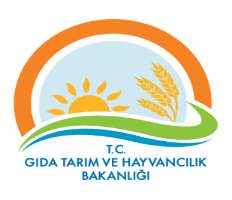 BİRİM ADISORU ÖNERGESİ BİLGİ FORMU Doküman KoduGTHB.63.İLM.İKS/KYS.FRM.50BİRİM ADISORU ÖNERGESİ BİLGİ FORMU Revizyon No   BİRİM ADISORU ÖNERGESİ BİLGİ FORMU Revizyon Tarihi BİRİM ADISORU ÖNERGESİ BİLGİ FORMU Yürürlük Tarihi05.03.2018BİRİM ADISORU ÖNERGESİ BİLGİ FORMU Sayfa Sayısı1 / 1MilletvekilininMilletvekilininEsas NoAdı ve SoyadıİliKonusu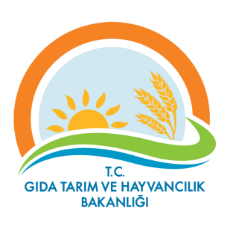 BİRİM ADISORU ÖNERGESİ BİLGİ FORMU Doküman KoduGTHB.63.İLM.İKS/KYS.FRM.50BİRİM ADISORU ÖNERGESİ BİLGİ FORMU Revizyon No000BİRİM ADISORU ÖNERGESİ BİLGİ FORMU Revizyon TarihiBİRİM ADISORU ÖNERGESİ BİLGİ FORMU Yürürlük TarihiBİRİM ADISORU ÖNERGESİ BİLGİ FORMU Sayfa Sayısı1 / 1MilletvekilininMilletvekilininEsas NoAdı ve SoyadıİliKonusu